Publicado en Madrid el 03/04/2024 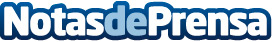 Las opciones más prestigiosas para realizar un máster en Recursos Humanos en MadridRecursos Humanos es un área clave dentro de las empresas para hacer frente a la gran cantidad de retos que afrontan las compañías. Esa es una de las razones por las que existe una amplia demanda de profesionales que se sienten atraídos por el alto porcentaje de empleabilidad y las buenas perspectivas de futuro. El siguiente artículo realizado por la agencia Canal Inizia analiza algunos de los mejores másteres que las personas interesadas pueden encontrar y cursar en la ciudad de MadridDatos de contacto:Canal IniziaCanal Inizia625622722Nota de prensa publicada en: https://www.notasdeprensa.es/las-opciones-mas-prestigiosas-para-realizar-un Categorias: Nacional Educación Madrid Recursos humanos Formación profesional Cursos Universidades http://www.notasdeprensa.es